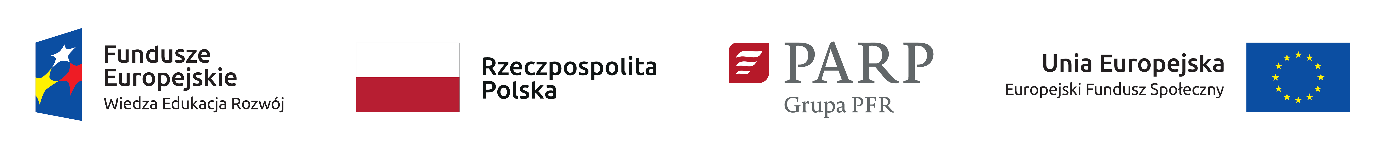 OŚWIADCZENIE PRACOWNIKA IOK O BEZSTRONNOŚCIOświadczenie odnosi się do relacji pracownika IOK z wszystkimi wnioskodawcami biorącymi udział w konkursie.Oświadczam, że nie zachodzi żadna z okoliczności, o których mowa w art. 24 § 1 i 2 ustawy 
z dnia 14 czerwca 1960 r. - Kodeks postępowania administracyjnego (Dz. U. z 2017 r. poz. 1257, z późn. zm.), powodujących wyłączenie mnie z udziału w wyborze projektów tj., że:nie jestem wnioskodawcą ani nie pozostaję z wnioskodawcami/partnerem/-ami 
w takim stosunku prawnym lub faktycznym, że wynik oceny może mieć wpływ na moje prawa i obowiązki;nie pozostaję w związku małżeńskim, w stosunku pokrewieństwa lub powinowactwa do drugiego stopnia z wnioskodawcami/ partnerem/ -ami lub członkami organów zarządzających lub organów nadzorczych wnioskodawcy/ partnera/ -ów;nie jestem związany/-a z wnioskodawcami/ partnerem/ -ami z tytułu przysposobienia, kurateli lub opieki;nie jestem przedstawicielem żadnego z wnioskodawców/ partnera/-ów ani nie pozostaję w związku małżeńskim, w stosunku pokrewieństwa lub powinowactwa do drugiego stopnia z przedstawicielem żadnego z wnioskodawców/ partnerów, ani nie jestem związany/-a z przedstawicielem żadnego z wnioskodawców/ partnerów 
z tytułu przysposobienia, kurateli lub opieki;nie pozostaję z wnioskodawcami/ partnerem/ -ami w stosunku podrzędności służbowej.Jestem świadomy/-a, że przesłanki wymienione w lit. b-d powyżej dotyczą także sytuacji, gdy ustało małżeństwo, kuratela, przysposobienie lub opieka.W przypadku powzięcia informacji o istnieniu jakiejkolwiek okoliczności mogącej budzić uzasadnione wątpliwości, co do mojej bezstronności w odniesieniu do przekazanego mi do oceny wniosku o dofinansowanie, zobowiązuję się do niezwłocznego jej zgłoszenia na piśmie instytucji organizującej konkurs. ......................................................., dnia .............................. r.(miejscowość)...........................................................(podpis)